REQUESTS TO DR UMAR AZAM FOR THE ELECTRONIC HOLY QURAN IN VARIOUS LANGUAGESVOL. 5MANCHESTER, UKOCTOBER 2014IntroductionSeveral years ago, I began distributing the Holy Quran, over the Internet and mainly by email, in the Arabic and English languages only [separate files].  Then I began receiving Requests for the Holy Quran in different languages.  At first, languages such as Urdu were requested, but Requests began to arrive for the Holy Quran in languages such as Mindanao [Filipino].  By now [nearing 2015], I have received Requests for the Holy Quran in the following languages:The entire Holy Quran is currently not available in some lesser-known languages, though digital work to this end is in progress in the case of the Woluf language.  I have used the very valuable Website:  www.qurandownload.com to send PDF Files in various languages. If you, your friends or family wish to receive the electronic Holy Quran in any world language, please do make a Request to me at:dr.u.azam@gmail.com and I shall do my best to send it to you by email as soon as possible .Some or the Requests in this Paper may already have been included in the Files on:http://allah-azawajal.weebly.com http://free-holy-quran.weebly.com This particular Paper, though, is specifically concerned with Requests for the Holy Quran in different world languages.Dr UmarSunday 26 October 2014THE REQUESTSTHE QURAN IN MALAY IS ATTACHED!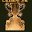 SALAM,  PLEASE USE MY SITE:http://powerofdurood.weebly.com AND THEN SIGN THE GUESTBOOK.  JAZAKALLAH.DR UMARAttachments areaPreview attachment malay-quran-wb.pdf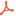 malay-quran-wb.pdf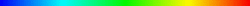 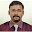 assalamau alikum,Dear bro i need holy quran in malayalam(south indian laungage) not malay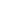 OK, BR I WILL TRY, PLEASE CONFIRM, HAVE YOU RECEIVED QURAN IN TAMIL TRANSLATION?Thank you brother i received in tamil still down loading.BR, CAN U DOWNLOAD MALAYALAM QURAN FROM:qurango.com/download/malayalam.pdf IF THERE ARE ANY PROBLEMS, I CAN DOWNLOAD FOR U WITHIN 24 HOURS (IT IS STILL NIGHT HERE IN THE UK)Thank you bro i can down load from this THANK U, BR RASHEED, I WILL ALSO DOWNLOAD THE MALAYALAM QURAN LATER USING À DESKTOP COMPUTER SO THAT I CAN SEND TO ANYONE ELSE WHO REQUESTS IT VIA MY SAMSUNG SMARTPHONE AT ANY TIME, DAY OR NIGHT, JUST AS I HAD STORED THE TAMIL QURAN.  IF YOU NEED THE HINDI OR BANGLA QURAN RIGHT NOW,PLEASE LET ME KNOW, ALLAH'S BLESSINGS BE UPON YOU AND YOUR FAMILY. DR UMARThanks for your good service brother.i got it both tamil & malayalm.already downloaded.THE PERSIAN TRANSLATION OF THE HOLY QURAN IS ATTACHED! persian-quran.pdf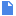 SALAM, NOORAINTHE PERSIAN TRANSLATION OF THE HOLY QURAN IS ATTACHED!PLEASE USE http://dr-umar-azam.weebly.com  AND SIGN MY GUESTBOOK.DR UMARAttachments areaPreview attachment persian-quran.pdfpersian-quran.pdfNot virus scannedTHE HOLY QURAN IN POLISH IS ATTACHED!SALAM, BR MAHTABPLEASE ALSO USE MY SITE:http://powerofdurood.weebly.comOF ALL MY 20-ODD ISLAMIC SITES, THIS IS THE ONE BEIG MOST WELL-USED!DR UMARAttachments areaPreview attachment polish-quran-wb.pdfpolish-quran-wb.pdf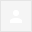 Salaam Dr Azam,Thank you for the Polish Quran.  Very good of you.Inshallah it will provide a path to enlightenment for many through Allah's will.I am a lawyer based in London and have 20 years experience in the legal profession.If I can assist you with any legal issues  please do contact me.Salaam and wish you all the best.


Mahtab AzizTHE QURAN IN PORTUGUESE IS ATTACHEDSALAM, BR ISMAEL,THE QURAN IN PORTUGUESE IS ATTACHED; I SHOULD THINK YOU WILL FIND THIS FILE USEFUL BECAUSE YOUR NATIVE LANGUAGE IS PORTUGUESE.PLEASE TELL OTHER MUSLIMS IN BRAZIL TO EMAIL ME TO GET FREE QURAN BY EMAIL AND OTHER RESOURCES.JAZAKALLAH.DR UMARAttachments areaPreview attachment portuguese-quran.pdfportuguese-quran.pdfUzbek TajweedAssalam Alaikum,Have you received the soft copy of the Holy Quran that I sent?  Will you be using the file to publish the Holy Quran with Uzbek tajweed on every page? May Allah reward you and the University for noble intentions and religious deeds.  Ameen.Dr Umar Va alaykum assalom va rohmatullohi va barokatuhu,I have received the Holy Quran in PDF format. It was good that you requested the acknowledgement of receipt. Otherwise, your mail came to spam box and I missed it for some time.I forwarded the PDF format, I should be grateful if you have other soft versions which is easier to copy and tailor the pages (ex. in work)Thank you very much,Jazakallohu bixoyr!Regards,From: UMAR AZAM <dr.u.azam@gmail.com>
To: mustafo8@yahoo.com 
Sent: Sunday, 21 July 2013, 22:46
Subject: Uzbek TajweedSALAM, I ATTACH THE UYGHUR-TRANSLATED QURAN AND THE RUSSIAN-TRANSLATED QURAN IN CASE THEY CAN BE OF USE TO YOU OR THE UNIVERSITY.  PLEASE SCROLL RIGHT TO THE BOTTOM OF THIS EMAIL TO LOCATE THE PDF FILES.  I'VE HAD TO USE GOOGLE DRIVE TO SEND THESE FILES BECAUSE OF THE LARGE NO. OF KB I COULDN'T FIND THE UZBEK-TRANSLATED QURAN BUT THAT IS WHAT THE UNIVERSITY IS TRYING TO DO!MAY ALLAH BLESS YOU AND GIVE YOU THE BEST THINGS IN BOTH THE WORLDS, BR MUSTAFA.  AMEEN.DR UMAR uyghur-quran.pdf2 AttachmentsPreview attachment russian-quran-wb.pdfrussian-quran-wb.pdfPreview attachment uyghur-quran.pdfuyghur-quran.pdfNot virus scannedThank you very much Dr Umar,Jazakallohu bixoyr!THE SINDHI TRANSLATION OF THE HOLY QURAN IS ATTACHED!!!!!SALAM, BR JANI SIRAJFURTHER TO YOUR RECENT REQUEST, THE HOLY QURAN IN SINDHI ATTACHED WITH THIS EMAIL.  THE FILE IS FROM THE FOLLOWING WEBSITE:http://www.alislam.org/quran/Holy-Quran-Sindhi.pdfPLEASE ASK YOUR FRIENDS & RELATIVES TO REQUEST ISLAMI RESOURCES FROM ME.MAY ALLAH RID US OF OUR PROBLEMS, GRANT US HEALTH AND WEALTH & GRANT YOU, ME & ALL BELIEVERS JANNAT AL-FIRDAUS.  AMEEN.DR UMARAttachments areaPreview attachment Holy-Quran-Sindhi.pdfHoly-Quran-Sindhi.pdfTHE SPANISH QURAN IS ATTACHED! spanish-quran.pdfSALAM,  MANY OTHER LANGUAGES AVAILABLE AT:   www.qurandownload.com DR UMARAttachments areaPreview attachment spanish-quran.pdfspanish-quran.pdfNot virus scannedThanks, Received all Files.DISCLAIMER: This Electronic Mail and any attached information are confidential and may also be privileged. It is intended only for the use of authorized persons. If you are not an addressee, or have received the message in error, you are not authorized to read, copy, disseminate, distribute or use the Electronic Mail or any attachment in any way.Please notify the sender by return E-Mail or over the telephone and delete this e-mail. BinQutab Group accepts no responsibility for software viruses and you should check for viruses before opening any attachments. Please consider the environment before printing this e-mailTHE TAMIL TRANSLATION OF THE HOLY QURAN IS ATTACHED! tamil-quran.pdfSALAM, THE TAMIL QURAN IS ATTACHED!ALSO, PLEASE USE:   http://dr-umar-azam.weebly.comAttachments areaPreview attachment tamil-quran.pdftamil-quran.pdfNot virus scannedTHE TAMIL TRANSLATION OF THE QURAN IS ATTACHED! tamil-quran.pdfSALAM,BR AFZALNOW TELL FRIENDS/RELATIVES TO REQUEST THIS TRANSLATION FROM ME ALSO, BR AFZAL.OF COURSE THERE IS NO CHARGE FOR MY SERVICE, SO THERE IS NO PAYMENT TO SEND AS YOU VERY KINDLY OFFER.MAY ALLAH BLESS YOU & GIVE YOU THE VERY BEST IN BOTH THE WORLDS!  AMEEN.I HAVE TAKEN THIS TRANSLATION FROM: www.qurandownload.com WHICH IS AN EXCEEDINGLY PRECIOUS WEBSITE!!!DR UMAR Attachments areaPreview attachment tamil-quran.pdftamil-quran.pdfNot virus scannedTHE ENTIRE TURKISH ELECTRONIC QURAN IS ATTACHEDSALAM.OTHER TURKISH ELECTRONIC VERSIONS [E.G. ZIP FOLDER] ARE AVAILABLE ON:www.qurandownload.comDR UMARPS   SORRY, FORGOT TO ATTACH WITH PREVIOUS EMAILAttachments areaPreview attachment turkish-quran-wb.pdfturkish-quran-wb.pdfTAFSIR OF HOLY QURAN IN WOLUF LANGUAGESALAM, BR ZAKARIA SHAIBUTAFSIR OF HOLY QURAN IN WOLUF LANGUAGE IS AVAILABLE AT THIS LINK:https://archive.org/details/TafsirAssaneSarrDR UMARTHE URDU QURAN IS ATTACHED! urdu-quran.pdfSALAM & THANK YOU FOR YOUR REQUESTS.  PLEASE TELL FRIENDS & RELATIVES THAT I WILL BE PLEASED TO SEND THEM THE QURAN, URDU OR ANY OTHER LANGUAGE, IF THEY SEND ME AN EMAIL [INDICATING THE LANGUAGE REQUIRED].MAY ALLAH BLESS YOU AND GIVE YOU ALL THE BEST IN THIS WORLD AND THE NEXT!  AMEENDR UMARAttachments areaPreview attachment urdu-quran.pdfurdu-quran.pdfNot virus scannedSALAM, SADATHULLAH. I AM PUZZLED BY YOUR REPEAT REQUEST BUT NEVERTHELESS I AM STILL NOW SENDING THE URDU QURAN FOR THE SECOND TIME!  DR UMARWaalikum Asalam, Thanks for all best wishes. I was thinking that it would be in Unicode format. Anayway JazakAllah Sir.SALAM, BR SYYEDPLEASE SEE:http://groups.yahoo.com/group/urdu_computing/message/157AND IF YOU ENTER 'UNICODE FORMAT URDU HOLY QURAN' I GOOGLE, THERE'S PLENTY MORE LINKS!DR UMARJazakAllahArabicEnglishFrenchSpanishRussianChineseGermanUrduHindiBanglaAmharicBosnianHausaJapaneseItalianIndonesianMalayKoreanPolishPortugueseSindhiYorubaMindanaoWolufPersianTamilTurkishfrom: UMAR AZAM <dr.u.azam@gmail.com>to: Imam Ahmed Raza Movement 1995 <iarm95@gmail.com>
date: Thu, Oct 17, 2013 at 11:32 PMsubject: THE QURAN IN MALAY IS ATTACHED!mailed-by: gmail.comMALAY, QURAN INx10/17/13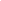 from: Rasheed <rasheedrwenzori2007@gmail.com>to: UMAR AZAM <dr.u.azam@gmail.com>
date: Tue, Feb 11, 2014 at 5:52 AMsubject: Re: THE QURAN IN MALAY IS ATTACHED!mailed-by: gmail.comsigned-by: gmail.comFeb 11Feb 11Feb 11Feb 11Feb 11Feb 11Feb 11from: UMAR AZAM <dr.u.azam@gmail.com>to: noorainashraf@gmail.com
date: Sun, Sep 22, 2013 at 11:39 PMsubject: THE PERSIAN TRANSLATION OF THE HOLY QURAN IS ATTACHED!mailed-by: gmail.comPERSIAN QURANx9/22/13POLISH QURAnx12/9/13from: Mahtab Aziz <m.aziz@stlaw.org.uk>reply-to: m.aziz@stlaw.org.uk
to: UMAR AZAM <dr.u.azam@gmail.com>
date: Wed, Dec 11, 2013 at 11:45 AMsubject: Re: THE HOLY QURAN IN POLISH IS ATTACHED!12/11/13from: UMAR AZAM <dr.u.azam@gmail.com>to: ismael cavada <ismaelcavada@gmail.com>
date: Sun, Aug 24, 2014 at 11:12 PMsubject: THE QURAN IN PORTUGUES IS ATTACHEDmailed-by: gmail.comPORTUGUESE QURANxAug 24RUSSIAN, QURAN INx7/21/137/22/137/22/13from: Mustafa <mustafo8@yahoo.com>reply-to: Mustafa <mustafo8@yahoo.com>
to: UMAR AZAM <dr.u.azam@gmail.com>
date: Thu, Jul 25, 2013 at 12:05 PMsubject: Re: Uzbek Tajweedmailed-by: yahoo.comsigned-by: yahoo.com7/25/13from: UMAR AZAM <dr.u.azam@gmail.com>to: siraj jani <janisiraj@gmail.com>
date: Sat, Apr 26, 2014 at 5:13 AMsubject: THE SINDHI TRANSLATION OF THE HOLY QURAN IS ATTACHED!!!!!mailed-by: gmail.comSINDHI QURANxApr 26from: UMAR AZAM <dr.u.azam@gmail.com>to: tanveer.malik@binqutab.com
date: Sat, Sep 28, 2013 at 11:10 PMsubject: THE SPANISH QURAN IS ATTACHED!mailed-by: gmail.comSPANISH, QURAN INx9/28/13from: Tanveer Malik - Bin Qutab Group <tanveer.malik@binqutab.com>to: UMAR AZAM <dr.u.azam@gmail.com>
date: Tue, Oct 1, 2013 at 8:12 AMsubject: RE: THE SPANISH QURAN IS ATTACHED!: Important mainly because of your interaction with messages in the conversation.Images from this sender are always displayed. Don't display from now on.Images from this sender are always displayed. Don't display from now on.10/1/13Tanveer MalikDirector Global Business DevelopmentOffice: 0092-51-111-637-637   Fax  : 0092-51-4437357    
Cell:    0092-300-5239820      Email: tanveer.malik@binqutab.com  
      Bin Qutab Group
Islamabad - Pakistan
www.binqutab.com    www.binqutabfoundation.orgfrom: UMAR AZAM <dr.u.azam@gmail.com>to: "ashrafphr@yahoo.com" <ashrafphr@yahoo.com>
date: Fri, Sep 27, 2013 at 11:44 PMsubject: THE TAMIL TRANSLATION OF THE HOLY QURAN IS ATTACHED!mailed-by: gmail.comTAMIL QURANx9/27/13from: UMAR AZAM <dr.u.azam@gmail.com>to: affzus@gmail.com
date: Sun, Aug 4, 2013 at 3:23 PMsubject: THE TAMIL TRANSLATION OF THE QURAN IS ATTACHED!mailed-by: gmail.com: Important according to our magic sauce.TAMIL QURANx8/4/13from: UMAR AZAM <dr.u.azam@gmail.com>to: Shaheen <shaheenkouser@googlemail.com>
date: Sat, Sep 7, 2013 at 10:52 PMsubject: THE ENTIRE TURKISH ELECTRONIC QURAN IS ATTACHEDmailed-by: gmail.comTURKISH QURANx9/7/13from: UMAR AZAM <dr.u.azam@gmail.com>to: royalson2017@yahoo.com
date: Mon, Oct 28, 2013 at 11:13 PMsubject: TAFSIR OF HOLY QURAN IN WOLUF LANGUAGEmailed-by: gmail.comWOLUF, TAFSIR OF QURAN INx10/28/13from: UMAR AZAM <dr.u.azam@gmail.com>to: awskhan@gmail.com,
 ghm@mirza.cc
date: Sat, Aug 3, 2013 at 4:04 PMsubject: THE URDU QURAN IS ATTACHED!mailed-by: gmail.comUrdu Quranx8/3/13from: dr.u.azam <dr.u.azam@gmail.com>to: SADATHULLAH KHAN <awskhan@gmail.com>
date: Sun, Aug 4, 2013 at 4:29 AMsubject: Fwd: THE URDU QURAN IS ATTACHED!mailed-by: gmail.com8/4/13from: Bukhari Syyed <rudemanpk@gmail.com>to: UMAR AZAM <dr.u.azam@gmail.com>
date: Wed, Aug 28, 2013 at 6:25 PMsubject: Re: THE URDU QURAN IS ATTACHED!mailed-by: gmail.comsigned-by: gmail.com8/28/13from: UMAR AZAM <dr.u.azam@gmail.com>to: Bukhari Syyed <rudemanpk@gmail.com>
date: Wed, Aug 28, 2013 at 6:27 PMsubject: Re: THE URDU QURAN IS ATTACHED!mailed-by: gmail.com8/28/13from:from: Bukhari Syyed <rudemanpk@gmail.com>to:to: UMAR AZAM <dr.u.azam@gmail.com>
date:date: Wed, Aug 28, 2013 at 6:46 PMsubject:subject: Re: THE URDU QURAN IS ATTACHED!mailed-by:mailed-by: gmail.comsigned-by:signed-by: gmail.com8/28/13